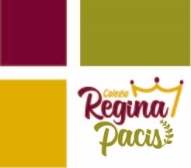 FICHA PSICOLÓGICA DEL ALUMNO                  Niño 			        Madre			         Padre		    Niño (a)                                Papá                                     MamáDATOS PERSONALES DEL NIÑO (a):DATOS DE LA FAMILIAESTADO ACTUAL DE LOS PADRES. Marcar Casados (   )                       Conviven (   )                Separados (   )                Divorciados (   )    No viven juntos (   )             Otros (   )   HISTORIA DEL NIÑOEMBARAZO Y PARTODESARROLLODESARROLLO PSICOMOTORDESARROLLO DEL LENGUAJEFORMACIÓN DE HÁBITOS ALIMENTACIÓNCONTROL DE ESFÍNTERESSUEÑOSALUD ASPECTO SOCIOEMOCIONALINDEPENDENCIA PERSONALDISCIPLINAJUEGOTERAPIASESCOLARIDAD MOTIVO DE CAMBIO DE COLEGIO ¿CÓMO SE ENTERÓ DEL COLEGIO Y POR QUÉ LO ESCOGIÓ COMO ALTERNATIVA?¿COMO PADRE/MADRE DE FAMILIA QUÉ ES LO QUE ESPERA DE NUESTRO COLEGIO?              _____________________________            _______________________________                                  Firma del Padre                                               Firma de la Madre                       ¡MUCHAS GRACIAS POR SU COLABORACIÓN!GRADO AL QUE POSTULANombres: Nombres: Apellidos:Apellidos:Lugar de nacimiento: Lugar de nacimiento: Fecha de nacimiento:   Edad al día de hoy:Centro Educativo de procedencia: Centro Educativo de procedencia: Último grado que cursó ahí: Último grado que cursó ahí: Persona que llena la presente ficha: Parentesco: ¿Con quiénes vive el niño? ¿Con quiénes vive el niño? ¿Con quiénes vive el niño? ¿Con quiénes vive el niño? ¿Con quién pasa la mayor parte del tiempo? ¿Con quién pasa la mayor parte del tiempo? ¿Con quién pasa la mayor parte del tiempo? ¿Con quién pasa la mayor parte del tiempo? ¿Quién o quiénes se dedican a la crianza? ¿Quién o quiénes se dedican a la crianza? ¿Quién o quiénes se dedican a la crianza? ¿Quién o quiénes se dedican a la crianza? ¿Cómo es la relación con papá? ¿Cómo es la relación con papá? ¿Cómo es la relación con papá? ¿Cómo es la relación con papá? ¿Cómo es la relación con mamá? ¿Cómo es la relación con mamá? ¿Cómo es la relación con mamá? ¿Cómo es la relación con mamá? ¿Cómo es la relación con los hermanos? ¿Cómo es la relación con los hermanos? ¿Cómo es la relación con los hermanos? ¿Cómo es la relación con los hermanos? ¿Ha tenido mudanzas? ¿Cuántas veces? ¿Ha tenido mudanzas? ¿Cuántas veces? ¿Ha tenido mudanzas? ¿Cuántas veces? ¿Ha tenido mudanzas? ¿Cuántas veces? Describa cómo es un día cotidiano en la vida de su hijo desde la mañana hasta la noche:Describa cómo es un día cotidiano en la vida de su hijo desde la mañana hasta la noche:Describa cómo es un día cotidiano en la vida de su hijo desde la mañana hasta la noche:Describa cómo es un día cotidiano en la vida de su hijo desde la mañana hasta la noche:PAPÁMAMÁNombreEdadLugar y fecha de nacimientoOcupaciónCentro de TrabajoHorario de trabajoTeléfono de trabajoCelularCorreos electrónicosHERMANOSHERMANOSHERMANOSHERMANOSHERMANOSNombreEdadGrado de InstrucciónCentro de estudios¿Vive con el niño?¿Alguno de los padres se ha vuelto a casar, tiene otra relación u otros hijos?. Explicar:¿Fue planificado? Explicar: ¿Fue planificado? Explicar: Estado emocional de la madre: Estado emocional de la madre: ¿Hubo alguna complicación en el embarazo, de qué tipo? ¿Hubo alguna complicación en el embarazo, de qué tipo? ¿Cuánto tiempo duró el embarazo? ¿Cuánto tiempo duró el embarazo? ¿Por qué se adelantó?¿Por qué se adelantó?Tipo de parto: Motivo:Peso al nacer: Talla al nacer:Información adicional pertinente: Información adicional pertinente: ¿A qué edad levantó la cabeza? ¿A qué edad levantó la cabeza? ¿A qué edad se sentó?¿A qué edad gateó? ¿A qué edad gateó? ¿A qué edad caminó?¿Es diestro o zurdo? ¿Tiene familiares zurdos o ambidiestros, quiénes?¿Tiene familiares zurdos o ambidiestros, quiénes?Habilidades o limitaciones motoras que tiene o ha tenido: Habilidades o limitaciones motoras que tiene o ha tenido: Habilidades o limitaciones motoras que tiene o ha tenido: Si tuvo dificultades, ¿Cómo las fue superando? Si tuvo dificultades, ¿Cómo las fue superando? Si tuvo dificultades, ¿Cómo las fue superando? Si tiene dificultades actualmente, ¿Qué hacen al respecto? Si tiene dificultades actualmente, ¿Qué hacen al respecto? Si tiene dificultades actualmente, ¿Qué hacen al respecto? ¿A qué edad balbuceó? ¿A qué edad dijo sus primeras palabras?¿A qué edad dijo sus primeras palabras?¿Se habla más de un idioma en casa? ¿Se habla más de un idioma en casa? ¿Quiénes lo hacen?Habilidades o limitaciones que tiene o ha tenido: Habilidades o limitaciones que tiene o ha tenido: Habilidades o limitaciones que tiene o ha tenido: Si tuvo dificultades, ¿Cómo las fue superando? Si tuvo dificultades, ¿Cómo las fue superando? Si tuvo dificultades, ¿Cómo las fue superando? Si tiene dificultades actualmente, ¿Qué hacen al respecto? Si tiene dificultades actualmente, ¿Qué hacen al respecto? Si tiene dificultades actualmente, ¿Qué hacen al respecto? ¿Cuánto tiempo tomó leche materna?¿Cuánto tiempo tomó leche materna?¿Por qué?¿Cómo fue el destete? ¿Cómo fue el destete? ¿Cómo fue el destete? ¿Cuánto tiempo tomó fórmula?¿Por qué?¿Por qué?¿Desde cuándo tomó en biberón y hasta qué edad?¿Desde cuándo tomó en biberón y hasta qué edad?¿Desde cuándo tomó en biberón y hasta qué edad?¿A qué edad le salió el primer diente? ¿Tiene algún problema dental, cuál?¿Tiene algún problema dental, cuál?¿A qué edad comenzó a comer sólidos? ¿A qué edad comenzó a comer sólidos? ¿A qué edad comenzó a comer sólidos? ¿Qué alimentos rechaza?¿Qué alimentos rechaza?¿Qué alimentos rechaza?¿A qué tiene alergias? ¿A qué tiene alergias? ¿A qué tiene alergias? ¿Tiene problemas digestivos? ¿Cuáles? ¿Tiene problemas digestivos? ¿Cuáles? ¿Tiene problemas digestivos? ¿Cuáles? ¿Cuáles son sus horarios para comer? ¿Cuáles son sus horarios para comer? ¿Cuáles son sus horarios para comer? ¿Cómo come ahora (apetito, dificultades, ritmo, compañía)? ¿Cómo come ahora (apetito, dificultades, ritmo, compañía)? ¿Cómo come ahora (apetito, dificultades, ritmo, compañía)? ¿Alguna vez observó u observa dificultades en esta área? ¿Cuáles? ¿Alguna vez observó u observa dificultades en esta área? ¿Cuáles? ¿Alguna vez observó u observa dificultades en esta área? ¿Cuáles? ¿Controla la orina? ¿A qué edad comenzó a enseñarle?¿A qué edad comenzó a enseñarle?¿De qué manera le enseñó? ¿De qué manera le enseñó? ¿De qué manera le enseñó? ¿Controla las heces? ¿Controla las heces? ¿A qué edad comenzó a enseñarle?¿De qué manera le enseñó? ¿De qué manera le enseñó? ¿De qué manera le enseñó? Edades en que ha dominado el control de esfínteres: Orina:                          Heces: Edades en que ha dominado el control de esfínteres: Orina:                          Heces: Edades en que ha dominado el control de esfínteres: Orina:                          Heces: ¿En algunas circunstancias ha habido retrocesos? ¿Cuándo? ¿En algunas circunstancias ha habido retrocesos? ¿Cuándo? ¿En algunas circunstancias ha habido retrocesos? ¿Cuándo? ¿Alguna vez observó u actualmente observa dificultades en esta área? ¿Cuáles? ¿Alguna vez observó u actualmente observa dificultades en esta área? ¿Cuáles? ¿Alguna vez observó u actualmente observa dificultades en esta área? ¿Cuáles? ¿A qué hora se acuesta en época de colegio? ¿Y en vacaciones?¿Dónde duerme y con quién? ¿Dónde duerme y con quién? ¿Quién le hace dormir?¿Quién le hace dormir?¿De qué manera le hacen dormir o con qué procedimiento? ¿De qué manera le hacen dormir o con qué procedimiento? ¿Cómo duerme en la noche (tranquilo, inquieto, toda la noche, habla dormido, es sonámbulo, se levanta a alguna hora, tiene pesadillas o terrores nocturnos)?¿Cómo duerme en la noche (tranquilo, inquieto, toda la noche, habla dormido, es sonámbulo, se levanta a alguna hora, tiene pesadillas o terrores nocturnos)?¿Se pasa a la cama de los padres? ¿Con qué frecuencia? ¿Se pasa a la cama de los padres? ¿Con qué frecuencia? ¿Alguna vez observó u observa dificultades en esta área? ¿Cuáles? ¿Alguna vez observó u observa dificultades en esta área? ¿Cuáles? ¿Qué enfermedades ha tenido? y a qué edad (Infectocontagiosas, crónicas, etc)? ¿Ha tenido accidentes, golpes, caídas significativas, y a qué edad fueron? ¿Ha sido operado u hospitalizado por algo? ¿A qué edad? ¿A qué tiene alergia? ¿Qué tratamientos médicos ha recibido anteriormente?¿Qué tratamiento médico recibe en la actualidad?¿Alguna vez observó u observa dificultades en esta área? ¿Cuáles? Marcar algunas características concretas que podrían describir a su hijo: (   ) Tranquilo   	(   ) Retraído  	 (   ) Inquieto 	  (   ) Sociable	  (   ) Agresivo     (   ) Alegre	(   ) Obediente  	(   ) Apático   	 (   ) Sumiso	  (   ) Líder	  (   ) Cariñoso	    (   ) Renegón   (   ) Expresivo	           (   ) Tosco        (   ) Otros: Marcar algunas características concretas que podrían describir a su hijo: (   ) Tranquilo   	(   ) Retraído  	 (   ) Inquieto 	  (   ) Sociable	  (   ) Agresivo     (   ) Alegre	(   ) Obediente  	(   ) Apático   	 (   ) Sumiso	  (   ) Líder	  (   ) Cariñoso	    (   ) Renegón   (   ) Expresivo	           (   ) Tosco        (   ) Otros: Con sus propias palabras, ¿Qué más podría decir de su niño? Con sus propias palabras, ¿Qué más podría decir de su niño? ¿Cómo reacciona su hijo frente a situaciones, personas y lugares nuevos? ¿Cómo reacciona su hijo frente a situaciones, personas y lugares nuevos? Temores que tiene: Temores que tiene: ¿Se chupa el dedo? ¿Se come las uñas?¿Orina en la cama?¿Llora de noche? ¿Suda excesivamente?¿Tiene tics, cuáles?Hechos que influyan o hayan influido notablemente enu s estado emocional o su conducta:Hechos que influyan o hayan influido notablemente enu s estado emocional o su conducta:Impresiones fuertes (pérdida de un ser querido, accidentes, sucesos inesperados, mudanzas, etc):Impresiones fuertes (pérdida de un ser querido, accidentes, sucesos inesperados, mudanzas, etc):¿Cómo reacciona si se le niega algo? ¿Cómo reacciona si se le niega algo? ¿Alguna vez observó u observa dificultades en esta área? ¿Cuáles? ¿Alguna vez observó u observa dificultades en esta área? ¿Cuáles? Marcar con un aspa lo que su niño logra hacer de manera autónoma:(   ) Avisar que quiere ir al baño   (   ) Pedir verbalmente lo que necesita   (   ) Colaborar al vestirse(   ) Vestirse          (   ) Comer      (   ) Bañarse               (   ) Atenderse en el baño            (   ) Jugar(   ) Acostarse en la noche    	       (   ) Hacer encargos en casa	           (   ) Ordenar sus juguetes              (   ) Hacer compras sin ayuda      (   ) Ir sin compañía a casa de amigos  (   ) Caminar por el barrio(   ) Tener responsabilidades rutinarias en casa          (   ) Cumplir solo con sus tareas académicas       ¿Alguna vez observó u observa dificultades en esta área? ¿Cuáles? ¿Quiénes se encargan de la disciplina? ¿A quiénes obedece?¿A quiénes no obedece?¿Cómo corrigen al niño? ¿Cómo lo castigan? ¿Alguna vez observó u observa dificultades en esta área? ¿Cuáles? ¿Qué le gusta jugar? ¿Qué le gusta jugar? ¿Cuál es su juego favorito? ¿Cuál es su juego favorito? ¿Cuál es su juguete favorito?¿Cuál es su juguete favorito?¿Cómo juega? ¿Cómo juega? ¿Generalmente con quién o quiénes juega? ¿Generalmente con quién o quiénes juega? ¿Puede jugar solo? ¿Puede jugar con otros niños?¿Alguna vez observó u observa dificultades en esta área? ¿Cuáles? ¿Alguna vez observó u observa dificultades en esta área? ¿Cuáles? ¿Asiste o ha asistido a alguna terapia? ¿De qué tipo? Motivo:¿Cuándo fue y con qué frecuencia? ¿Continúa en terapia? Centros educativos anteriores a los que ha pertenecido el niño(Por orden de antigüedad)Centros educativos anteriores a los que ha pertenecido el niño(Por orden de antigüedad)Centros educativos anteriores a los que ha pertenecido el niño(Por orden de antigüedad)AñoGradosColegios¿Alguna vez observó u observa dificultades en su hijo en el aspecto académico? ¿Alguna vez observó u observa dificultades en su hijo en el aspecto académico? ¿Qué tipo de dificultades? ¿Qué tipo de dificultades? ¿Cuándo las notó?¿Cuándo las notó?¿Su hijo ha repetido algún año?  ¿Qué grado repitió?Dificultades observadas en la relación con sus compañeros: Dificultades observadas en la relación con sus compañeros: Dificultades observadas en la relación con sus maestros: Dificultades observadas en la relación con sus maestros: ¿Qué le comentaban de su hijo los profesores?¿Qué le comentaban de su hijo los profesores?